решение 612(принято на седьмом пленарном заседании)Сроки и продолжительность сессий Совета 2020, 2021 и 2022 годовСовет,напоминаяРезолюцию 77 (Пересм. Дубай, 2018 г.) Полномочной конференции, в которой Совету поручается "на каждой обычной сессии составлять график проведения следующих трех обычных сессий в июне−июле и пересматривать график проведения сессий Совета на скользящей основе",Резолюцию 111 (Пересм. Пусан, 2014 г.) Полномочной конференции, в которой содержится решение о том, "что Союзу и Государствам – Членам Совета следует, насколько это практически осуществимо, приложить все возможные усилия к тому, чтобы запланированный период проведения любой сессии Совета не приходился на какой-либо период, считающийся важным религиозным периодом в том или ином Государстве − Члене Совета",отмечаяРешение 604 Совета, в котором подтверждаются сроки проведения сессий Совета 2020 и 2021 годов,учитываянеобходимость планировать проведение обычных сессий Совета в максимально возможной степени в один и тот же период времени каждого года в целях упрощения планирования других мероприятий МСЭ,учитывая далеенеобходимость планировать проведение обычной сессии Совета в год проведения Полномочной конференции (ПК) примерно в апреле−мае, для того чтобы отчеты Совета, подлежащие дальнейшему рассмотрению на ПК, могли быть опубликованы в разумные сроки,решает,что сессия Совета 2020 года будет проходить в Женеве в течение девяти рабочих дней со вторника, 9 июня, по пятницу, 19 июня 2020 года;что сессия Совета 2021 года будет проходить в Женеве в течение девяти рабочих дней со вторника, 8 июня, по пятницу, 18 июня 2021 года;что обычная сессия Совета 2022 года будет проходить в Женеве в течение девяти рабочих дней со вторника, 22 марта, по пятницу, 1 апреля 2022 года, а ее заключительное заседание должно состояться в субботу перед началом Полномочной конференции 2022 года.______________СОВЕТ 2019
Женева, 10–20 июня 2019 года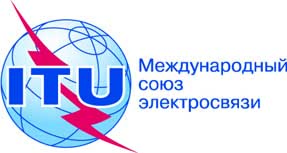 Документ C19/129-R20 июня 2019 годаОригинал: английский